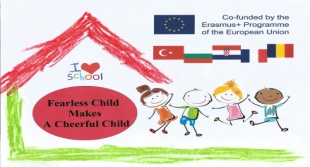 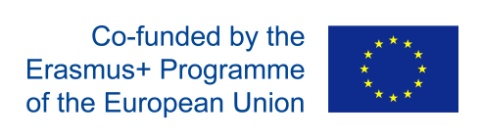 CHART – MONITORING LOG OF CHILDREN IN THE ADAPTATION PERIOD:     FIRST MONTH OF ADAPTATION – WEEKLY  CHILD: T.J. – 3 years old (initials, age)CHART – MONITORING LOG OF  CHILDREN IN THE ADAPTATION PERIONSECOND MONTH OF ADAPTATIONCHILD: T.J. – 3 years old (initials, age)CHART – MONITORING LOG of CHILDREN IN THE ADAPTATION PERIONTHIRD MONTH OF ADAPTATIONCHILD: T.J. – 3 years old (initials, age)Elements of monitoring a childweekweek3. week4. weekPresence of extreme emotions and behaviorcrying, anger, aggression, refusal of communication, disrupting others at play, food refusal.Name specific indicatorsAnger, fear, rejectionRebellious behaviour, even violent.She begins to calm down.There is a slight relaxation in her behaviour.Involvement during play: Just observes the gameInitializes the gamePlays independently Plays parallel gamesInteraction with others during playMark each element with +/-+––––+–– ––+–+ (only with her sister)–––+ (only with her sister)+ (only with her sister)––Communicates with peers: NonverballyVerballyMark each element with +/-+– +–+–+–Communicates with teachers:NonverballyVerballyMark each element with +/-+–+–+–+–Communicates with parents:NonverballyVerballyMark each element with +/-++++++++Independency in every day life activities:Still dependentBecoming independentwith the help of a teacherIndependentMark each element with +/-+––+–––+––+–Follows the rules of the group:PartiallyCompletelyMark each element with +/-+–+–+–+–TEACHERS OBSERVATIONS, ACTIONS, FEELINGS      The girl has an elder sister in our kindergarden. She often comes into the classroom but only to take her sister home. She didn't speak Romanian, that's why she was insecure and fearful from the beginning. Her behaviour was „wild“, rebellious. She refused to shake hands, she didn't accept anybody else but her sister. When another child tried to play with her, she refused and she became even violent.PARENTS ACTIONS, STATEMENTS, FEELINGS      The girl badly wants to come to kindergarden because her sister is here, too. At home she is very independent , she seldom accepts help from grown-ups. She is an active, cheerful child, and she is very protective with her sister.The present child reactions in the current month according to elements from the first month of adaptationCHILDAccording to elements      She begins to cooperate with other children and with grown-ups, too. She plays with pleasure, she trusts teachers. The girl communicates nonverbally because she doesn't know Romanian but she repeats simple words.PARENT      She goes happily to the kindergarden. Her language is more diverse.TEACHER      She cooperates even if she doesn't understand the language. The nonverbal language is very important for her.FINAL OBSERVATIONS      During  the first month she observed carefully other children, in the second month she initialized games, played with many children, not only with her sister.The present child reactions in the current month according to elements from the first month of adaptationCHILDreations, statements...      She is very happy when she comes to kindergarden, she plays gladly with other children. She cries easily when she doesn't get what she wants. She begins to feel safe and comfortable.PARENTActions, observations, emotions, statements      She talks to her parents about what is happening at the kindergarden. She is more well-behaved at home.TEACHERProcedures,new methodological approaches,emotions      In Waldorf pedagogy the imitation is very important and this thing helps the little girl very much. Because she doesn’t speak Romanian, she mimes gestures, movements , actions together with children and teachers. That is why she feels like beeing part of this goup.FINAL OBSERVATIONS      Her parents are very important in this adaptation period. They always support her, they are next to her in any kindergarden activity.